WYMAGANIA EDUKACYJNE Z HISTORII NIEZBĘDNE DO UZYSKANIA PRZEZ UCZNIA POSZCZEGÓLNYCH ŚRÓDROCZNYCH I ROCZNYCH OCEN KLASYFIKACYJNYCH WYNIKAJĄCYCH Z REALIZOWANEGO PROGRAMU NAUCZANIA JAKUB LONERC  HISTORIA PROGRAM NAUCZANIA LICEUM OGÓLNOKSZTAŁCĄCE I TECHNIKUM.ZAKRES PODSTAWOWY. WSiP (LICEUM 4-LETNIE)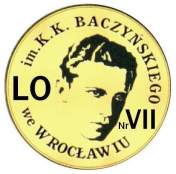 ZAKRES PODSTAWOWYSzczegółowe wymagania edukacyjne dla klasy 2A, 2B1, 2B2, 2B3, 2C, 2D, 2F, 2G, 2H, 2IOcenę niedostateczną otrzymuje uczeń, który nie spełnia wymagań edukacyjnych niezbędnych do uzyskania oceny dopuszczającej.Szczegółowe wymagania edukacyjne dla klasy 2A, 2B1, 2B2, 2B3, 2C, 2D, 2F, 2G, 2H, 2IOcenę niedostateczną otrzymuje uczeń, który nie spełnia wymagań edukacyjnych niezbędnych do uzyskania oceny dopuszczającej.Szczegółowe wymagania edukacyjne dla klasy 2A, 2B1, 2B2, 2B3, 2C, 2D, 2F, 2G, 2H, 2IOcenę niedostateczną otrzymuje uczeń, który nie spełnia wymagań edukacyjnych niezbędnych do uzyskania oceny dopuszczającej.Szczegółowe wymagania edukacyjne dla klasy 2A, 2B1, 2B2, 2B3, 2C, 2D, 2F, 2G, 2H, 2IOcenę niedostateczną otrzymuje uczeń, który nie spełnia wymagań edukacyjnych niezbędnych do uzyskania oceny dopuszczającej.Szczegółowe wymagania edukacyjne dla klasy 2A, 2B1, 2B2, 2B3, 2C, 2D, 2F, 2G, 2H, 2IOcenę niedostateczną otrzymuje uczeń, który nie spełnia wymagań edukacyjnych niezbędnych do uzyskania oceny dopuszczającej.Wymagania edukacyjne niezbędne do uzyskania oceny dopuszczającejWymagania edukacyjne niezbędne do uzyskania oceny dostatecznejWymagania edukacyjne niezbędne do uzyskania oceny dobrejWymagania edukacyjne niezbędne do uzyskania oceny bardzo dobrejWymagania edukacyjne niezbędne do uzyskania oceny celujacejI. Początki świata nowożytnegoI. Początki świata nowożytnegoI. Początki świata nowożytnegoI. Początki świata nowożytnegoI. Początki świata nowożytnegoUczeń:wymienia daty uważane za cezury epoki nowożytnej;wymienia cechy renesansu;przedstawia poglądy Niccolo Machiavellego;przedstawia osiągnięcia Mikołaja KopernikaUczeń:wyjaśnia, dlaczego różne daty są przyjmowane za początek epoki nowożytnej;wymienia cechy humanizmu;przedstawia poglądy Tomasza Morusa;wymienia cechy literatury renesansu;charakteryzuje człowieka renesansuUczeń:charakteryzuje czynniki sprzyjające rozwojowi renesansu i humanizmu;charakteryzuje literaturę renesansu;wskazuje różnice między literaturą renesansu a średniowiecznąUczeń:wyjaśnia, dlaczego renesans rozpoczął się w miastach włoskich;przedstawia proces rozprzestrzeniania się idei renesansu w Europie; przedstawia rozwój nauki w epoce odrodzeniaUczeń:porównuje sylwetki 
Erazma z Rotterdamu i Leonarda da Vinci jako ludzi renesansuUczeń:wymienia przykładowe cechy architektury renesansowej;wymienia przykładowych twórców renesansuUczeń:rozpoznaje zabytki architektury renesansowej;wymienia przykładowych twórców renesansu i niektóre ich dziełaUczeń:przedstawia cechy rzeźby i malarstwa renesansowego;charakteryzuje rolę mecenatu papieskiego w rozwoju sztuki renesansuUczeń:charakteryzuje rolę mecenatu świeckiego w rozwoju sztuki renesansu;porównuje rolę, jaką odgrywała sztuka w średniowieczu i w renesansieUczeń:przedstawia różnice i podobieństwa architektury renesansowej oraz malarstwa renesansowego w różnych regionach EuropyUczeń:pokazuje na mapie trasy wypraw Portugalczyków i Hiszpanów oraz obszary przez nich odkryte;wymienia przykładowe przyczyny wielkich odkryć geograficznychUczeń:dzieli przykładowe przyczyny wielkich odkryć geograficznych na społeczne, gospodarcze i kulturalne;wymienia zmiany techniczne i wynalazki, które pozwoliły Europejczykom na podróże dalekomorskieUczeń:wymienia przyczyny wielkich odkryć geograficznych, dzieląc je na: polityczne, gospodarczo-społeczne i kulturalne;wyjaśnia, w jaki sposób zmiany techniczne umożliwiły Europejczykom podróże dalekomorskieUczeń:charakteryzuje cywilizacje prekolumbijskie;porównuje cywilizacje Majów, Azteków i Inków;ocenia, czy zostały zrealizowane cele, które stawiano przed odkrywcamiUczeń:przedstawia działalność księcia Henryka Żeglarza i jej wpływ na odkrycia PortugalczykówUczeń:wymienia inne państwa, które włączyły się do ekspansji kolonialnej;pokazuje na mapie tereny zajęte przez te państwa;przedstawia rozwój handlu w epoce nowożytnejUczeń:charakteryzuje sposób zajmowania i organizację terenów odkrytych przez Portugalczyków oraz Hiszpanów;wymienia skutki wielkich odkryć geograficznych dla Europy;wyjaśnia pojęcie rewolucja cenUczeń:porównuje organizację terenów zajmowanych przez Hiszpanów i Portugalczyków oraz wyjaśnia przyczyny różnic;wymienia skutki wielkich odkryć geograficznych dla Nowego ŚwiataUczeń:wyjaśnia wpływ wielkich odkryć geograficznych na przemiany w gospodarce europejskiej;charakteryzuje zmiany, 
które zaszły w Nowym 
Świecie w wyniku 
jego podboju przez EuropejczykówUczeń:przedstawia rolę traktatu z Tordesillas;porównuje wyobrażenia Europejczyków o nieznanych ludach w XV w. i współcześnieUczeń:pokazuje na mapie zasięg wyznań protestanckich;przedstawia zasady wyznań protestanckich: luteranizmu, kalwinizmu;wymienia postanowienia pokoju augsburskiegoUczeń:wymienia przykładowe przyczyny reformacji;przedstawia organizację kościołów protestanckich: luterańskiego, kalwińskiego;przedstawia powstanie kościoła anglikańskiego;charakteryzuje przebieg wojen religijnych w NiemczechUczeń:przedstawia związki między religijnymi, gospodarczo-społecznymi i politycznymi przyczynami reformacji; porównuje zasady i organizację kościołów protestanckich: luterańskiego i kalwińskiego;przedstawia postulaty powstania chłopskiego w NiemczechUczeń:wyjaśnia, jaki wpływ na sukcesy reformacji miała sytuacja w Kościele katolickim w XVI w.;wyjaśnia, dlaczego wyznanie kalwińskie uzyskało poparcie w Niderlandach;przedstawia stosunek Marcina Lutra do powstania chłopskiego w NiemczechUczeń:porównuje postanowienia pokoju augsburskiego i edyktu nantejskiegoUczeń:wymienia przykładowe postanowienia soboru trydenckiego;wymienia przykładowe formy działalności jezuitówUczeń:wymienia postanowienia soboru trydenckiego;wymienia formy działalności jezuitów;charakteryzuje działalność Świętego Oficjum;wyjaśnia, co to był Indeks Ksiąg ZakazanychUczeń:dzieli postanowienia soboru trydenckiego na dotyczące doktryny wiary i reformy kleru;ocenia, które z reform były reakcją na zarzuty protestantów wobec Kościoła katolickiego;charakteryzuje szkolnictwo jezuickieUczeń:wyjaśnia, jaki wpływ na różne dziedziny życia miały wyznania protestanckie, np. gospodarkę;przedstawia rolę sztuki w propagowaniu wiary;charakteryzuje działalność misyjną jezuitów i ich stosunek do miejscowych kulturUczeń:porównuje wystrój zboru protestanckiego i kościoła katolickiego, a także wyjaśnia przyczyny różnicUczeń:wymienia postanowienia edyktu nantejskiego;pokazuje na mapie obszary, które znalazły się pod władzą Habsburgów w XVI w.Uczeń:przedstawia proces centralizacji władzy państwowej;przedstawia rolę armii w procesie centralizacji władzyUczeń:porównuje proces centralizacji władzy na przykładzie Anglii i Francji;wymienia sposoby, w jakie Habsburgowie poszerzali terytorium znajdujące się pod ich władząUczeń:wyjaśnia związek między religijnymi i politycznymi przyczynami wojen religijnych we Francji;przedstawia reakcję Francji i Anglii na wzrost potęgi habsburskiej;charakteryzuje poglądy Jeana Bodina na władzę i ich rolę w procesie centralizacji władzyUczeń:charakteryzuje politykę gospodarczą i religijną Filipa II i księcia Alby w NiderlandachII. Rzeczpospolita w XVI stuleciuII. Rzeczpospolita w XVI stuleciuII. Rzeczpospolita w XVI stuleciuII. Rzeczpospolita w XVI stuleciuII. Rzeczpospolita w XVI stuleciuUczeń:wymienia przyczyny wojny z zakonem krzyżackim;wymienia postanowienia pokoju krakowskiego (hołd pruski);pokazuje na mapie tereny Inflant oraz ziemie, które przypadły Polsce i Litwie po sekularyzacji zakonu kawalerów mieczowych;pokazuje na mapie państwa, w których na początku XVI w. panowali Jagiellonowie Uczeń:wymienia przyczyny i skutki wojny o Inflanty w XVI w.;wymienia więzi, jakie łączyły Jagiellonów i Habsburgów;wymienia przyczyny i konsekwencje układu dynastycznego zawartego między Jagiellonami a HabsburgamiUczeń:pokazuje na mapie obszary sporne między Jagiellonami a Turcją;wymienia przyczyny konfliktu z Rosją;przedstawia znaczenie bitwy pod Orszą;przedstawia wojnę o Inflanty jako element rywalizacji o wpływy nad BałtykiemUczeń:wyjaśnia, na czym polegał program dominium Maris Baltici;przedstawia działania ostatnich Jagiellonów (oprócz wojny o Inflanty), które miały na celu realizację tego programu;przedstawia proces inkorporacji Mazowsza do Korony;ocenia politykę zagraniczną ostatnich JagiellonówUczeń:przedstawia stosunki ostatnich Jagiellonów z Gdańskiem i rolę tego miasta w realizacji programu dominium Maris BalticiUczeń:wymienia uprawnienia sejmu;wymienia postanowienia unii lubelskiej;wymienia przykładowe sukcesy ruchu egzekucyjnegoUczeń:przedstawia rozwarstwienie stanu szlacheckiego w Polsce;wymienia przyczyny przekształcenia unii personalnej w unię realną;Uczeń:przedstawia pozycję polityczną szlachty;przedstawia strukturę i sposób obradowania sejmu;Uczeńwyjaśnia genezę powstania szlacheckiego ruchu egzekucyjnego;wyjaśnia, jaką rolę odegrał szlachecki ruch egzekucji praw w kształtowaniu się demokracji szlacheckiej;Uczeń:przedstawia pozycję i uprawnienia króla w systemie demokracji szlacheckiejwyjaśnia, jaką rolę odegrała konstytucja nihil novi w kształtowaniu się demokracji szlacheckiejcharakteryzuje problemy związane z zawarciem unii lubelskiejwyjaśnia, dlaczego ustrój Rzeczypospolitej w XVI w. nazywa się demokracją szlacheckąUczeń:wymienia postanowienia artykułów henrykowskich;przedstawia sposób wyboru króla po śmierci Zygmunta Augusta;wymienia przykładowych kandydatów do tronu polskiego w czasie pierwszej wolnej elekcji;pokazuje na mapie tereny przyłączone do Rzeczypospolitej przez Stefana BatoregoUczeń:przedstawia organizację wolnych elekcji po wygaśnięciu dynastii Jagiellonów;wymienia dokumenty, które musiał zaprzysiąc nowo wybrany władca;wymienia przyczyny i skutki wojen Stefana Batorego z Rosją;pokazuje na mapie wyprawy Stefana Batorego na RosjęUczeń:wyjaśnia, w jaki sposób szlachta zabezpieczyła swoje prawa przed dążeniami absolutystycznymi kandydatów do tronu polskiego;przedstawia cele polityki zagranicznej Stefana Batorego i ocenia ich realizacjęUczeń:charakteryzuje elekcję i panowanie Henryka Walezego;wyjaśnia związki między polityką wewnętrzną Stefana Batorego (sądy, wojsko) a polityką zagranicznąUczeń:przedstawia stosunki Stefana Batorego z Gdańskiem;charakteryzuje rolę Jana Zamoyskiego 
u boku Stefana BatoregoUczeń:wymienia przyczyny reformacji w Rzeczypospolitej;wymienia wyznania protestanckie, które stały się popularne wśród społeczeństwa Rzeczypospolitej;wymienia przykładowe narody zamieszkujące Rzeczpospolitą w XVI w.;wymienia najważniejsze postanowienie konfederacji warszawskiejUczeń:wymienia czynniki, które sprzyjały wzrostowi liczby ludności w XVI w. w Europie;przedstawia strukturę etniczną i wyznaniową Rzeczypospolitej w XVI w.;wskazuje na związki między grupą etniczną a wyznaniem;wymienia postanowienia konfederacji warszawskiejUczeń:porównuje stopień urbanizacji w Europie i Rzeczypospolitej w XVI w.;wymienia grupy społeczne, które przyjęły luteranizm i te, które przyjęły kalwinizm;wyjaśnia, na czym polegała wyjątkowość konfederacji warszawskiej na tle stosunków religijnych w EuropieUczeń:porównuje sytuację demograficzną w Europie i Rzeczypospolitej w XVI w.;wyjaśnia, które wyznania protestanckie były popularne w poszczególnych grupach społeczeństwa Rzeczypospolitej;wyjaśnia, dlaczego arianie nie byli popularni wśród szlachtyUczeń:uzasadnia, stwierdzenie, że Rzeczpospolita była państwem bez stosów, przywołując różnorodne argumentyUczeń:pokazuje na mapie obszar Rzeczypospolitej i rejony wydobycia surowców oraz kierunki handlu;Uczeń:przedstawia proces powiększania ziemi folwarcznej;Uczeń:wyjaśnia przyczyny kształtowania się folwarku pańszczyźnianego z uwzględnieniem sytuacji gospodarczej na Zachodzie Europy;Uczeń:wyjaśnia, które regiony najbardziej korzystały na handlu zbożem;ocenia bilans handlowy Rzeczypospolitej; Uczeń:przedstawia sytuację 
miast w Rzeczypospolitej XVI w.;wymienia towary eksportowane i importowane przez Rzeczpospolitą;wymienia przyczyny kształtowania się folwarku pańszczyźnianegowymienia grupy, których kosztem szlachta zwiększała areały folwarków;przedstawia pozycję Gdańska w handlu Rzeczypospolitejprzedstawia rolę handlu zbożem dla rozwoju gospodarczego Rzeczypospolitej;wymienia ograniczenia nakładane na chłopów przez szlachtęwyjaśnia przyczyny ograniczeń nakładanych na chłopów przez szlachtę;porównuje gospodarkę rolną w Europie Zachodniej i Wschodniejocenia możliwości rozwoju miast w gospodarce 
folwarczno-pańszczyźnianejUczeń:wymienia cechy architektury renesansowej w Polsce oraz podaje przykłady zabytków;wymienia przykładowych pisarzy odrodzenia w Polsce i ich dziełaUczeń:wymienia cechy sztuki renesansowej w Polsce oraz podaje przykłady zabytków;rozpoznaje budowle renesansowe;przedstawia rolę Krakowa jako ośrodka życia kulturalnego i naukowegoUczeń:przedstawia rolę mecenatu królewskiego i magnackiego w rozwoju kultury polskiego odrodzenia;porównuje poglądy na państwo oraz społeczeństwo Andrzeja Frycza Modrzewskiego i Stanisława OrzechowskiegoUczeń:charakteryzuje czynniki, które sprzyjały rozwojowi humanizmu i renesansu na ziemiach Rzeczypospolitej;ocenia rolę fundacji Zamościa przez Jana Zamoyskiego w rozwoju kultury w Rzeczypospolitej epoki odrodzeniaUczeń:przedstawia wkład protestantów w rozwój kultury polskiej epoki renesansu;wymienia przykładowych twórców i zabytki związane z kręgiem protestanckimIII. Europa w XVII wiekuIII. Europa w XVII wiekuIII. Europa w XVII wiekuIII. Europa w XVII wiekuIII. Europa w XVII wiekuUczeń:wymienia przyczyny rewolucji w Anglii;wymienia przykładowe cechy monarchii parlamentarnej w Anglii na przełomie XVII i XVIII w.Uczeń:wymienia zmiany, które zaszły w Anglii w wyniku wojny domowej;wymienia przyczyny i skutki chwalebnej rewolucji;Uczeń:przedstawia stosunki pierwszych Stuartów z parlamentem i wyjaśnia przyczyny konfliktów;Uczeń:przedstawia relacje pierwszych Stuartów ze społeczeństwem;Uczeń:wyjaśnia sformułowanie, że w Anglii „król panuje, ale nie rządzi”;wymienia cechy monarchii parlamentarnej w Anglii na przełomie XVII i XVIII w.wymienia dokumenty, które ukształtowały ustrój w Anglii na przełomie 
XVII i XVIII w.;przedstawia pozycję i uprawnienia parlamentu w Anglii na przełomie 
XVII i XVIII w.przedstawia rolę Olivera Cromwella w trakcie rewolucji angielskiej 
i po jej zakończeniu;przedstawia pozycję i uprawnienia króla w Anglii, a także wzajemne relacje króla i parlamentu na przełomie XVII i XVIII w.porównuje pozycję i uprawnienia parlamentu angielskiego (przełom 
XVII i XVIII w.) i sejmu polskiego (koniec XVI w.)Uczeń:wymienia przykładowe przyczyny wojny trzydziestoletniej;pokazuje na mapie zmiany terytorialne, które zaszły 
na mocy pokoju westfalskiegoUczeń:wymienia przyczyny wojny trzydziestoletniej;wymienia obozy walczące w wojnie trzydziestoletniej;wyjaśnia, dlaczego Francja przyłączyła się do wojny trzydziestoletniej po stronie protestantówUczeń:wymienia skutki wojny trzydziestoletniej, dzieląc je na religijne, ustrojowe i polityczne;przedstawia układ sił w Europie po wojnie trzydziestoletniejUczeń:przedstawia, w jaki sposób wojna trzydziestoletnia dotknęła ludność cywilną;charakteryzuje politykę zagraniczną Francji w XVII w.Uczeń:wyjaśnia związki między przyczynami religijnymi, politycznymi i gospodarczymi wojny trzydziestoletniej;przedstawia znaczenie bitwy pod Białą Górą dla CzechówUczeń:definiuje pojęcia: racjonalizm i empiryzm;wymienia cechy architektury baroku i podaje przykłady zabytków;wymienia przykładowych pisarzy doby baroku 
i ich dziełaUczeń:wymienia cechy sztuki baroku i podaje przykłady zabytków;rozpoznaje dzieła sztuki barokowej;wymienia przykładowych kompozytorów doby baroku i ich dziełaUczeń:porównuje różne 
sposoby badawcze, 
które rozwinęły się w XVII w.przedstawia literaturę i muzykę doby barokuUczeń:porównuje różne nurty w sztuce baroku;przedstawia rolę Francji i Niderlandów w rozwoju kultury epoki barokuUczeń:przedstawia osiągnięcia naukowe i wynalazki XVII w.IV. Rzeczpospolita w dobie wojen XVII w.IV. Rzeczpospolita w dobie wojen XVII w.IV. Rzeczpospolita w dobie wojen XVII w.IV. Rzeczpospolita w dobie wojen XVII w.IV. Rzeczpospolita w dobie wojen XVII w.pokazuje na mapie zmiany terytorialne po wojnach z Rosją w I połowie XVII w.;wymienia przyczyny wojen polsko-szwedzkich w I połowie XVII w.pokazuje na mapie miejsca najważniejszych bitew z wojen polsko-szwedzkich w I połowie XVII w.;wymienia skutki wojen polsko-szwedzkich w I połowie XVII w.;wymienia przyczyny wojen z Rosją i Turcją w I połowie XVII w.przedstawia warunki umowy Stanisława Żółkiewskiego z bojarami rosyjskimi;charakteryzuje wojsko Rzeczypospolitejprzedstawia międzynarodowe uwarunkowania wojen polsko-szwedzkich w I połowie XVII w. 
i ich wpływ na postanowienia zawieranych rozejmów;wyjaśnia wpływ sytuacji międzynarodowej na wybuch wojny Rzeczypospolitej z TurcjąUczeń:pokazuje na mapie zasięg powstania Chmielnickiego i najważniejsze bitwy;pokazuje na mapie zmiany terytorialne po wojnie z Rosją w II połowie XVII w.Uczeń:wymienia przyczyny powstania Chmielnickiego;wymienia przyczyny wojny z Rosją w II połowie XVII w.Uczeń:przedstawia różnorodność konfliktów na Ukrainie i wskazuje na ich związek z wybuchem powstania Chmielnickiego;wymienia postanowienia ugód z Kozakami i wyjaśnia, co było przyczyną zmian warunkówUczeń:ocenia, która z ugód dawała największe uprawnienia ludności ruskiej i jakie były szanse na ich realizację;ocenia skutki wojen z Rosją dla RzeczypospolitejUczeń:wyjaśnia, w jakich okolicznościach powrócono do koncepcji Rzeczypospolitej Trojga NarodówUczeń:pokazuje na mapie zasięg potopu szwedzkiego i miejsca najważniejszych bitew;wymienia przyczyny potopu szwedzkiegoUczeń:charakteryzuje postawy szlachty wobec Szwedów w czasie potopu szwedzkiego;wymienia sojuszników Rzeczypospolitej w trakcie potopu szwedzkiegoUczeń:przedstawia postanowienia układu w Radnot;przedstawia okoliczności podpisania i postanowienia traktatów welawsko-
-bydgoskich;wymienia postanowienia pokoju w OliwieUczeń:ocenia skutki wojen ze Szwedami dla Rzeczypospolitej, biorąc pod uwagę kwestie polityczne, gospodarcze i kulturalne;ocenia, jakie zagrożenie mogła stanowić dla Rzeczypospolitej niezależność Prus KsiążęcychUczeń:porównuje postępowanie Janusza Radziwiłła 
i Stefana Czarnieckiego wobec Szwedów;ocenia, przez kogo Janusz Radziwiłł może być uważany za patriotę, a przez kogo – za zdrajcęUczeń:pokazuje na mapie obszary zajęte przez imperium osmańskie;Uczeń:wymienia przyczyny 
wojen z Turcją 
w II połowie XVII w.;Uczeń:porównuje postanowienia traktatu w Buczaczu i rozejmu w Żurawnie;Uczeń:przedstawia postawy Tatarów zamieszkujących Rzeczpospolitą w czasie wojen z Turcją;Uczeń:daje przykłady przedstawiania wiktorii wiedeńskiej w literaturze i sztucepokazuje na mapie miejsca bitew z Turkami w II połowie XVII w.pokazuje na mapie zmiany terytorialne po wojnach z Turcją w II połowie XVII w. (traktat w Buczaczu, rozejm w Żurawnie, pokój w Karłowicach)charakteryzuje ustrój i sytuację religijną w imperium osmańskimocenia, czy wiktoria wiedeńska przyniosła efekty proporcjonalne do odniesionego zwycięstwaUczeń:wymienia przykładowe gospodarczo-społeczne skutki XVII-wiecznych wojen dla Rzeczypospolitej;wymienia przykładowe reformy ustrojowe proponowane przez królów z dynastii WazówUczeń:charakteryzuje sytuację majątkową magnaterii;przedstawia funkcjonowanie sejmu walnego w XVII w. i wyjaśnia, co utrudniało przyjmowanie konstytucjiUczeń:przedstawia reakcję szlachty na reformy ustrojowe proponowane przez Wazów;wymienia czynniki, które przyczyniły się do wzrostu pozycji magnaterii w Rzeczypospolitej;wymienia przyczyny zawarcia unii brzeskiej i jej postanowieniaUczeń:wyjaśnia, jak wojny XVII w. prowadzone przez Rzeczpospolitą wpłynęły na sytuację religijną w państwie;ocenia, czy w II połowie XVII w. możemy mówić o oligarchii magnackiej jako formie ustroju Rzeczypospolitej;przedstawia zależności między demograficznymi i gospodarczymi skutkami XVII-wiecznych wojen dla Rzeczypospolitej, uwzględnia również kontekst europejskiUczeń:wyjaśnia, czy Piotr Skarga mógł wspierać projekty reform ustrojowych Zygmunta III Wazy i w jaki sposób mógł to robićUczeń:wymienia cechy architektury baroku i podaje przykłady zabytków z terenu Rzeczypospolitej;wymienia cechy sarmatyzmuUczeń:wymienia cechy sztuki baroku i podaje przykłady zabytków z terenów Rzeczypospolitej;rozpoznaje budowle barokowe z terenów Rzeczypospolitej;wymienia gatunki literackie, które rozwinęły się 
w epoce baroku, i przykładowych twórcówUczeń:przedstawia wpływy wschodnie w kulturze sarmackiej;wymienia tematykę i cechy charakterystyczne piśmiennictwa polskiego epoki baroku oraz jego twórcówUczeń:wyjaśnia, w jaki sposób ideologia sarmatyzmu wpływała na obyczajowość szlachty;wyjaśnia, w jaki sposób sytuacja polityczna wpływała na postawy i przekonania szlachtyUczeń:ocenia, w jakim stopniu Nowe Ateny… księdza Benedykta Chmielowskiego oddają poziom wykształcenia szlachty polskiej XVII w.V. Europa i świat w XVIII w.V. Europa i świat w XVIII w.V. Europa i świat w XVIII w.V. Europa i świat w XVIII w.V. Europa i świat w XVIII w.Uczeń:wymienia idee oświecenia;przedstawia poglądy Monteskiusza;wymienia cechy kultury klasycystycznejUczeń:wymienia sposoby propagowania idei oświecenia;przedstawia poglądy 
Jeana-Jacques’a Rousseau;podaje definicję absolutyzmu oświeconegoUczeń:wyjaśnia przyczyny rozwoju filozofii oświecenia;porównuje poglądy filozofów oświecenia na władzę;wymienia przykładowe dzieła sztuki klasycystycznejUczeń:przedstawia poglądy filozofów oświecenia na religię;przedstawia rolę Encyklopedii… i salonów filozoficznych w rozwoju myśli oświeceniowej;charakteryzuje absolutyzm oświeconyUczeń:przedstawia rolę salonów literackich i kobiet je prowadzących w rozwoju kultury epoki oświecenia;przedstawia rozwój nauki i oświaty w epoce oświeceniaUczeń:wymienia przykładowe reformy przeprowadzone w Rosji;wymienia cele wojny północnej stawiane przez Rosję;pokazuje na mapie ekspansję terytorialną 
RosjiUczeń:dzieli przeprowadzone przez Piotra I reformy na administracyjne, wojskowe i kulturalne;przedstawia rolę Petersburga;wymienia reformy Katarzyny II i wskazuje, w jakich dziedzinach kontynuowała ona reformy Piotra IUczeń:przedstawia cele wprowadzania poszczególnych grup reform w Rosji;wyjaśnia, na czym polegał proces europeizacji Rosji podjęty przez Piotra I;przedstawia przebieg i skutki wojny północnejUczeń:charakteryzuje politykę carów wobec cerkwi prawosławnej;wyjaśnia, na czym polegała i jaką miała genezę idea Moskwy jako trzeciego Rzymu;uzasadnia, że mimo przeprowadzanych reform w przypadku Rosji możemy w dalszym ciągu mówić o samodzierżawiuUczeń:wyjaśnia, dlaczego Petersburg był nazywany Wenecją Północy, a Katarzyna II – Semiramidą PółnocyUczeń:wymienia przykładowe reformy przeprowadzone w Prusach i Austrii;pokazuje na mapie zasięg ekspansji terytorialnej PrusUczeń:dzieli reformy przeprowadzone w Prusach i Austrii na administracyjne, gospodarcze i związane z epoką oświecenia;wyjaśnia, które reformy w Prusach były związane z ich ekspansją terytorialną;charakteryzuje politykę józefinizmuUczeń:przedstawia cele wprowadzania poszczególnych grup reform w Prusach i Austrii;wyjaśnia w jaki sposób przeprowadzane reformy wpływały na wzmocnienie władzy monarszej;przedstawia wzrost pozycji Prus na arenie międzynarodowej w XVIII w.Uczeń:wyjaśnia, jakie znaczenie gospodarcze miały tereny zajęte przez Prusy w XVIII w.;wyjaśnia, jak Fryderyk II i Józef II widzieli rolę władcyUczeń:porównuje politykę Marii Teresy wobec Czechów i Węgrów;wyjaśnia, co było przyczyną różnicUczeń:wymienia przyczyny wojny o niepodległość;pokazuje na mapie miejsca najważniejszych bitew;wymienia federalne organy władzy i ich przykładowe kompetencjeUczeń:przedstawia organizację kolonii angielskich w połowie XVIII w.;przedstawia politykę Wielkiej Brytanii wobec kolonii;wymienia kompetencje federalnych organów władzy i charakteryzuje wzajemne relacje między nimiUczeń:wyjaśnia, w jaki sposób polityka gospodarcza Wielkiej Brytanii wobec kolonii doprowadziła do konfliktu kolonii z metropolią;wyjaśnia wpływ idei oświecenia na stosunki kolonii z Wielką Brytanią;przedstawia realizację idei oświeceniowych w Deklaracji NiepodległościUczeń:charakteryzuje różne przyczyny wojny o niepodległość i wskazuje na związki między nimi;przedstawia stosunek państw i społeczeństw Europy do wojny o niepodległość Stanów Zjednoczonych;przedstawia realizację idei oświeceniowych w Konstytucji Stanów ZjednoczonychUczeń:prezentuje sylwetki ojców założycieliUczeń:wymienia przykładowe przyczyny Wielkiej Rewolucji Francuskiej;wymienia postanowienia Deklaracji Praw Człowieka i Obywatela;wymienia organy władzy i ich kompetencje wprowadzone na mocy konstytucji z 1791 r.;Uczeń:dzieli przyczyny Wielkiej Rewolucji Francuskiej na ustrojowe, gospodarcze i społeczne;przedstawia proces kształtowania się Konstytuanty;przedstawia rolę klubów politycznych;Uczeń:wskazuje przykładowe związki przyczynowo-
-skutkowe między różnymi wydarzeniami, które doprowadziły do wybuchu Wielkiej Rewolucji Francuskiej;Uczeń:wskazuje związki przyczynowo-skutkowe między różnymi wydarzeniami, które doprowadziły do wybuchu Wielkiej Rewolucji Francuskiej;Uczeń:wyjaśnia znaczenie symboli Wielkiej Rewolucji Francuskiej;wymienia kręgi cywilizacyjne, z których wywodziła się część 
z tych symboliwymienia przyczyny wojny z Austrią;wymienia kluby polityczne z czasów Wielkiej Rewolucji Francuskiejwymienia symbole Wielkiej Rewolucji Francuskiej;przedstawia okoliczności wprowadzenia we Francji republikiwyjaśnia wpływ idei oświeceniowych na wybuch Wielkiej Rewolucji Francuskiej;wymienia przykładowe przemiany społeczno-
-gospodarcze, które zaszły we Francji w latach 1789–1790;przedstawia realizację idei oświeceniowych w dokumentach przyjętych przez Konstytuantę;przedstawia przebieg wojny Francji z I koalicjąwymienia przemiany społeczno-gospodarcze, które zaszły we Francji w latach 1789–1790;wyjaśnia, które ze zmian społeczno-gospodarczych likwidowały przyczyny Wielkiej Rewolucji Francuskiej;wyjaśnia wpływ wojny Francji z I koalicją na utworzenie republiki i działania Konwentu;charakteryzuje stronnictwa polityczne działające w trakcie Wielkiej Rewolucji FrancuskiejUczeń:wyjaśnia, na czym polegał terror jakobiński;wymienia postanowienia konstytucji dyrektoriatuUczeń:wymienia przyczyny zamachu termidoriańskiego;wymienia zmiany, jakie zaszły w społeczeństwie francuskim w wyniku Wielkiej Rewolucji FrancuskiejUczeń:wyjaśnia, dlaczego w czasie wojny z I koalicją wzrosła pozycja jakobinów;charakteryzuje stosunek jakobinów do religii i Kościoła katolickiego, a także wyjaśnia, w czym się on przejawiał;przedstawia różne oceny Wielkiej Rewolucji FrancuskiejUczeń:przedstawia opór społeczeństwa francuskiego wobec rządów jakobinów;przedstawia związek między dokumentami wydawanymi w czasie 
Wielkiej Rewolucji Francuskiej a przemianami społecznymi i życia politycznego we Francji;ocenia znaczenie Wielkiej Rewolucji FrancuskiejUczeń:interpretuje źródła ikonograficzne związane z dyktaturą jakobinówVI. Rzeczpospolita w XVIII wiekuVI. Rzeczpospolita w XVIII wiekuVI. Rzeczpospolita w XVIII wiekuVI. Rzeczpospolita w XVIII wiekuVI. Rzeczpospolita w XVIII wiekuwymienia przykładowe zmiany w kulturze w epoce saskiejprzedstawia udział Rzeczypospolitej w wojnie północnejporównuje projekty reform przedstawione przez Stanisława Leszczyńskiego i Stanisława Konarskiego;wyjaśnia rolę mecenatu królewskiego w rozwoju kultury oświeceniaprzedstawia sytuację gospodarczą Rzeczypospolitej w I połowie XVIII w.	Rzeczpospolitą jako podmiot w stosunkach międzynarodowychUczeń:wymienia przykładowe reformy przeprowadzone w pierwszych latach panowania Stanisława Augusta Poniatowskiego;wymienia prawa kardynalne;pokazuje na mapie tereny utracone przez Rzeczpospolitą podczas I rozbioruUczeń:wyjaśnia, w jakich dziedzinach przeprowadzono reformy w pierwszych latach panowania Stanisława Augusta i dlaczego;wymienia przyczyny konfederacji barskiej;przedstawia okoliczności uchwalenia praw kardynalnychUczeń:przedstawia stosunek szlachty do konieczności przeprowadzenia reform ustrojowych w Rzeczypospolitej i wyjaśnia, co wpływało na jej stanowisko;wymienia działania Rosji, które świadczą o jej ingerencji w wewnętrzne sprawy Rzeczypospolitej;przedstawia skutki konfederacji barskiejUczeń:wyjaśnia, dlaczego sprawa dysydentów była łatwym pretekstem dla państw ościennych do ingerowania w wewnętrzne sprawy Rzeczypospolitej;przedstawia argumenty państw zaborczych uzasadniające I rozbiór Rzeczypospolitej i reakcję Polaków;ocenia, które z państw zaborczych odniosło największe korzyści z rozbioruUczeń:przedstawia, w jaki sposób Francja i Turcja wsparły konfederację barską;wyjaśnia, dlaczego Francja i Turcja wspierały Polaków przeciw RosjiUczeń:przedstawia zmiany w programach nauczania w szkołach w I połowie XVIII w.;przedstawia działalność i znaczenie Komisji Edukacji Narodowej;wymienia przykłady 
dzieł sztuki z XVIII w. 
i ich twórcówUczeń:wskazuje przemiany oświeceniowe w programach szkolnych;wyjaśnia rolę mecenatu Stanisława Augusta Poniatowskiego w rozwoju sztuki w II połowie 
XVIII w.;przedstawia działalność i znaczenie Towarzystwa do Ksiąg ElementarnychUczeń:charakteryzuje rozwój szkolnictwa w XVIII w.;wskazuje przemiany oświeceniowe w szkolnictwie Rzeczypospolitej;przedstawia rozwój kultury Rzeczypospolitej XVIII w.Uczeń:wyjaśnia związki między kulturą a życiem politycznym w Rzeczypospolitej XVIII w.;przedstawia rolę czasopism wydawanych w Rzeczypospolitej;charakteryzuje postawę oświeconego sarmatyzmu na tle epokiUczeń:przedstawia rolę Warszawy jako ośrodka kulturalnego XVIII-wiecznej Rzeczypospolitej;przedstawia wpływ mecenatu magnackiego na rozwój kulturyUczeń:wymienia przykłady działania Rady 
Nieustającej;wymienia stronnictwa działające w czasie Sejmu Wielkiego i najważniejsze punkty ich programów;wymienia najważniejsze postanowienia Konstytucji 3 maja;pokazuje na mapie tereny, które Rzeczpospolita utraciła w wyniku II rozbioruUczeń:przedstawia strukturę Rady Nieustającej;charakteryzuje sytuację międzynarodową Rzeczypospolitej w czasie obrad Sejmu Wielkiego;wymienia postanowienia ustawy o miastach i Konstytucji 3 maja;wskazuje nawiązania do myśli oświeceniowej w uchwałach Sejmu Wielkiego;wymienia przyczyny i skutki konfederacji targowickiejUczeń:wyjaśnia, jaką rolę miała odgrywać Rada Nieustająca;wyjaśnia, jak sytuacja międzynarodowa wpłynęła na swobodę podejmowania decyzji na Sejmie Czteroletnim;wymienia reformy Sejmu Wielkiego i ocenia szanse ich wprowadzenia w życie;wymienia przyczyny podpisania konfederacji targowickiej i jej przywódcówUczeń:przedstawia okoliczności uchwalenia ustawy o miastach i wyjaśnia, jakie zmiany w funkcjonowaniu państwa mogła przynieść jej pełna realizacja;przedstawia przebieg konfederacji targowickiej, wojny w obronie Konstytucji 3 maja;przedstawia okoliczności II rozbioru Rzeczypospolitej;wyjaśnia, na co liczył Stanisław August Poniatowski, przystępując do TargowicyUczeń:ocenia, czy działania i ustępstwa Stanisława Augusta Poniatowskiego przyniosły oczekiwane przez króla efektyUczeń:wymienia przyczyny insurekcji kościuszkowskiej;pokazuje na mapie miejsca walk w trakcie insurekcji kościuszkowskiej;pokazuje na mapie podział Rzeczypospolitej w wyniku III rozbioruUczeń:wymienia skutki insurekcji kościuszkowskiej;wymienia postanowienia uniwersału połanieckiego;ocenia, które z państw rozbiorowych osiągnęło największe korzyści z zajętych ziem RzeczypospolitejUczeń:charakteryzuje sytuację polityczną Rzeczypospolitej po II rozbiorze;wymienia działania Tadeusza Kościuszki zmierzające do objęcia powstaniem, jak najszerszych kręgów społecznych;przedstawia okoliczności III rozbioru RzeczypospolitejUczeń:przedstawia proces radykalizacji postaw Polaków w czasie insurekcji kościuszkowskiej;przedstawia stosunek Prus do powstania kościuszkowskiego;przedstawia udział chłopów w insurekcji kościuszkowskiejUczeń:porównuje działalność Jakuba Jasińskiego 
i Jana Kilińskiego w trakcie insurekcji kościuszkowskiejVII. EPOKA NAPOLEOŃSKAVII. EPOKA NAPOLEOŃSKAVII. EPOKA NAPOLEOŃSKAVII. EPOKA NAPOLEOŃSKAVII. EPOKA NAPOLEOŃSKAUczeń:wymienia działania Polaków zmierzające do zachowania i rozwijania dorobku kulturalnego;pokazuje na mapie miejsca bitew stoczonych przez Legiony Polskie;wymienia działania Napoleona na ziemiach zaboru pruskiegoUczeń:porównuje działania 
Izabeli Czartoryskiej i Stanisława Staszica zmierzające do zachowania i rozwijania dorobku kulturalnego;przedstawia powstanie i walki Legionów Polskich;przedstawia udział Polaków w wojnie z PrusamiUczeń:wymienia działania Polaków zmierzające do odzyskania niepodległości pod zaborami i na emigracji;przedstawia wpływ haseł rewolucji francuskiej na funkcjonowanie Legionów Polskich;charakteryzuje stosunek Napoleona do PolakówUczeń:charakteryzuje stosunek Napoleona do dążeń Polaków do odzyskania niepodległości;wyjaśnia, dlaczego Napoleon był zainteresowany udziałem Polaków w wojnie z Prusami w latach 1806–1807;przedstawia koncepcję Adama Czartoryskiego odbudowy państwa polskiegoUczeń:porównuje działania Jana Henryka Dąbrowskiego i Adama Jerzego Czartoryskiego w celu odzyskania przez Polaków niepodległościUczeń:pokazuje na mapie obszar Księstwa Warszawskiego w 1808 r. i 1810 r.;Uczeń:wymienia postanowienia konstytucji Księstwa Warszawskiego;Uczeń:przedstawia okoliczności powstania Księstwa Warszawskiego;Uczeń:wskazuje wzorce francuskie i tradycje polskie w konstytucji Księstwa Warszawskiego;Uczeń:wyjaśnia, dlaczego w Księstwie Warszawskim było prawo francuskie, pieniądze pruskie i król saski;pokazuje na mapie miejsca ważniejszych bitew, w których walczyli Polacy u boku Napoleona lub w sojuszu z Napoleonem w Hiszpanii i z Austriąwymienia korzyści, jakie osiągnęli Polacy z istnienia Księstwa Warszawskiegoprzedstawia rozwiązanie kwestii chłopskiej w Księstwie Warszawskim;przedstawia miejsce Księstwa Warszawskiego w systemie napoleońskimprzedstawia rolę Polaków, którzy brali udział w wojnach z Hiszpanią i Austrią;ocenia znaczenie istnienia Księstwa Warszawskiego dla Polakówwyjaśnia wyrażenie „bajońskie sumy” w czasach Księstwa Warszawskiego i współcześnieUczeń:wymienia przyczyny wojny Napoleona z Rosją 
w 1812 r.;pokazuje na mapie miejsca bitew z ostatnich lat panowania NapoleonaUczeń:przedstawia sytuację Napoleona po przegranej w 1814 r.;przedstawia stosunek Polaków do Napoleona w ostatnich latach jego panowania i ich sytuację po jego upadkuUczeń:wyjaśnia, dlaczego Aleksander I przestał przestrzegać warunków pokoju z Tylży;przedstawia próbę odzyskania władzy przez NapoleonaUczeń:przedstawia sytuację we Francji, która ułatwiła Napoleonowi podjęcie próby odzyskania władzy;porównuje sytuację Napoleona po przegranej w 1814 i 1815 r.Uczeń:ocenia znaczenie epoki napoleońskiej w dziejach Francji i Europy;wymienia zmiany wprowadzone przez Napoleona, które przetrwały jego upadek